ЗАКОН САНКТ-ПЕТЕРБУРГАОБ УПОЛНОМОЧЕННОМ ПО ПРАВАМ РЕБЕНКА В САНКТ-ПЕТЕРБУРГЕПринят Законодательным Собранием Санкт-Петербурга9 июня 2021 годаСтатья 1. Общие положения1. Настоящий Закон Санкт-Петербурга определяет правовое положение, основные задачи и полномочия Уполномоченного по правам ребенка в Санкт-Петербурге (далее - Уполномоченный).2. Должность Уполномоченного является государственной должностью Санкт-Петербурга.Статья 2. Порядок назначения на должность Уполномоченного1. На должность Уполномоченного назначается гражданин Российской Федерации не моложе тридцати лет, обладающий безупречной репутацией, имеющий высшее образование и опыт работы по реализации и защите прав и законных интересов детей, восстановлению нарушенных прав и законных интересов детей либо опыт правозащитной деятельности.2. Уполномоченный назначается на должность Законодательным Собранием Санкт-Петербурга большинством голосов от установленного числа депутатов Законодательного Собрания Санкт-Петербурга тайным голосованием на срок пять лет.(в ред. Закона Санкт-Петербурга от 10.05.2023 N 249-50)3. Одно и то же лицо не может быть назначено на должность Уполномоченного более чем на два срока подряд.4. Кандидатом на должность Уполномоченного может быть лицо, представившее свое письменное согласие занять указанную должность и биографические сведения, изложенные в произвольной форме.5. До рассмотрения кандидатур на должность Уполномоченного Законодательное Собрание Санкт-Петербурга согласовывает их с Уполномоченным при Президенте Российской Федерации по правам ребенка. В адрес Уполномоченного при Президенте Российской Федерации по правам ребенка в порядке, установленном Законодательным Собранием Санкт-Петербурга, направляются письменное обращение и копии всех внесенных предложений и сопроводительных материалов о каждом кандидате на должность Уполномоченного. В случае непоступления в Законодательное Собрание Санкт-Петербурга в течение тридцати дней со дня получения документов о согласовании (несогласовании) Уполномоченным при Президенте Российской Федерации по правам ребенка представленных кандидатур все кандидатуры считаются согласованными.(в ред. Закона Санкт-Петербурга от 20.06.2023 N 345-67)После поступления в Законодательное Собрание Санкт-Петербурга от Уполномоченного при Президенте Российской Федерации по правам ребенка мнения о согласовании (несогласовании) кандидатур на должность Уполномоченного Законодательное Собрание Санкт-Петербурга не позднее трех дней до дня заседания Законодательного Собрания Санкт-Петербурга, на котором планируется рассмотрение вопроса о назначении на должность Уполномоченного, направляет указанные сведения о согласовании (несогласовании) Уполномоченным при Президенте Российской Федерации по правам ребенка для сведения инициаторам предложений о кандидатуре на должность Уполномоченного, определенным в пункте 6 настоящей статьи.6. Предложения о кандидатах на должность Уполномоченного могут вноситься в Законодательное Собрание Санкт-Петербурга Губернатором Санкт-Петербурга, постоянными комиссиями Законодательного Собрания Санкт-Петербурга, депутатскими объединениями (фракциями) и депутатами Законодательного Собрания Санкт-Петербурга. Предложения о кандидатах на должность Уполномоченного вносятся в Законодательное Собрание Санкт-Петербурга в течение 30 дней до окончания срока полномочий Уполномоченного или со дня досрочного прекращения полномочий Уполномоченного.7. Законодательное Собрание Санкт-Петербурга принимает постановление о назначении на должность Уполномоченного не позднее 40 дней со дня истечения срока полномочий Уполномоченного или не позднее 60 дней со дня досрочного прекращения полномочий Уполномоченного.8. Уполномоченный считается вступившим в должность с момента принесения на заседании Законодательного Собрания Санкт-Петербурга присяги следующего содержания: "Клянусь защищать права и законные интересы ребенка, добросовестно исполнять свои обязанности, руководствуясь Конвенцией ООН о правах ребенка, Конституцией Российской Федерации, федеральным законодательством и законодательством Санкт-Петербурга, справедливостью и голосом совести".Присяга приносится непосредственно после принятия постановления Законодательного Собрания Санкт-Петербурга о назначении Уполномоченного на должность.9. Уполномоченному в течение 14 дней со дня избрания Председателем Законодательного Собрания Санкт-Петербурга или по поручению Председателя Законодательного Собрания Санкт-Петербурга заместителем Председателя Законодательного Собрания Санкт-Петербурга вручается удостоверение, образец которого установлен Законом Санкт-Петербурга от 3 июня 2015 года N 317-56 "О порядке подписания и выдачи удостоверений Уполномоченному по правам человека в Санкт-Петербурге, Уполномоченному по правам ребенка в Санкт-Петербурге, Уполномоченному по защите прав предпринимателей в Санкт-Петербурге".Статья 3. Основания и порядок прекращения полномочий Уполномоченного1. Полномочия Уполномоченного прекращаются с момента вступления в должность нового Уполномоченного.2. Полномочия Уполномоченного прекращаются досрочно в случаях:1) в связи с утратой доверия в случаях, предусмотренных статьей 13.1 Федерального закона "О противодействии коррупции";2) вступления в законную силу обвинительного приговора суда в отношении Уполномоченного либо судебного решения о применении к нему принудительных мер медицинского характера;3) вступления в законную силу решения суда об ограничении дееспособности Уполномоченного либо о признании его недееспособным;4) утраты Уполномоченным гражданства Российской Федерации, приобретения гражданства иностранного государства или вида на жительство или иного документа, подтверждающего право на постоянное проживание гражданина Российской Федерации на территории иностранного государства, выезда его за территорию Российской Федерации на постоянное место жительства;5) неспособности Уполномоченного по состоянию здоровья или по иным причинам в течение длительного времени (не менее четырех месяцев подряд) исполнять свои обязанности;6) признания Уполномоченного безвестно отсутствующим либо объявления его умершим на основании решения суда, вступившего в законную силу;7) смерти Уполномоченного;8) отставки Уполномоченного;9) выражения Уполномоченному недоверия;10) несоблюдения Уполномоченным требований, ограничений и запретов, установленных федеральными законами и законами Санкт-Петербурга.3. Отставка Уполномоченного принимается Законодательным Собранием Санкт-Петербурга на основании письменного заявления Уполномоченного о сложении своих полномочий. При непринятии отставки Уполномоченный исполняет свои обязанности в течение двух месяцев со дня подачи заявления, после чего вправе прекратить осуществление своих полномочий.4. Недоверие Уполномоченному может быть выражено Законодательным Собранием Санкт-Петербурга на основании заключения специальной комиссии, формируемой Законодательным Собранием Санкт-Петербурга по инициативе не менее чем пятнадцати депутатов Законодательного Собрания Санкт-Петербурга и действующей в порядке, установленном Законодательным Собранием Санкт-Петербурга. Основанием выражения недоверия могут являться только конкретные действия Уполномоченного, свидетельствующие о неисполнении или ненадлежащем исполнении им своих полномочий. Процедура выражения недоверия должна обеспечивать Уполномоченному возможность дать объяснения по поводу обстоятельств, выдвигаемых в качестве оснований для выражения недоверия.5. Решение о досрочном прекращении полномочий Уполномоченного производится постановлением Законодательного Собрания Санкт-Петербурга, принимаемым большинством голосов от установленного числа депутатов Законодательного Собрания Санкт-Петербурга, по согласованию с Уполномоченным при Президенте Российской Федерации по правам ребенка.(в ред. Закона Санкт-Петербурга от 10.05.2023 N 249-50)6. Принятие Законодательным Собранием Санкт-Петербурга постановления о досрочном прекращении полномочий Уполномоченного влечет немедленное освобождение Уполномоченного от должности. Полномочия представителя нанимателя (работодателя) в отношении сотрудников аппарата Уполномоченного до избрания нового Уполномоченного осуществляет Законодательное Собрание Санкт-Петербурга.В случае досрочного прекращения полномочий Уполномоченного новый Уполномоченный должен быть назначен Законодательным Собранием Санкт-Петербурга в течение 60 дней со дня досрочного прекращения полномочий предыдущего Уполномоченного.Статья 4. Деятельность Уполномоченного1. В своей деятельности Уполномоченный руководствуется общепризнанными принципами и нормами международного права, международными договорами Российской Федерации, Конституцией Российской Федерации, Федеральным законом "Об уполномоченных по правам ребенка в Российской Федерации", федеральными законами, Уставом Санкт-Петербурга, настоящим Законом Санкт-Петербурга, другими законами Санкт-Петербурга.2. Деятельность Уполномоченного дополняет существующие средства государственной защиты прав и законных интересов ребенка, не отменяет и не влечет пересмотра компетенции органов государственной власти Санкт-Петербурга, органов местного самоуправления в Санкт-Петербурге, их должностных лиц, обеспечивающих защиту и восстановление нарушенных прав и законных интересов ребенка.3. Деятельность Уполномоченного направлена на обеспечение дополнительных гарантий эффективного функционирования механизмов реализации, соблюдения и защиты прав и законных интересов детей органами государственной власти Санкт-Петербурга, органами местного самоуправления в Санкт-Петербурге, образовательными и медицинскими организациями, организациями, оказывающими социальные и иные услуги детям и семьям, имеющим детей, и должностными лицами.4. Уполномоченный осуществляет свою деятельность в границах территории Санкт-Петербурга.5. При осуществлении своей деятельности Уполномоченный обязан соблюдать требования, ограничения и запреты, установленные федеральными законами в отношении лиц, замещающих государственные должности субъектов Российской Федерации, а также соблюдать требования, ограничения и запреты, установленные Уставом Санкт-Петербурга и законами Санкт-Петербурга.Статья 5. Задачи Уполномоченного1. Основными задачами Уполномоченного являются:1) обеспечение гарантий государственной защиты прав и законных интересов детей;2) содействие беспрепятственной реализации и восстановлению прав и законных интересов детей;3) совершенствование механизма обеспечения и защиты прав и законных интересов детей;4) подготовка предложений о принятии нормативных правовых актов Санкт-Петербурга о правах и законных интересах детей;5) информирование общественности о состоянии соблюдения и защиты прав и законных интересов детей.2. Приоритетным направлением в деятельности Уполномоченного является защита прав и законных интересов детей, находящихся в трудной жизненной ситуации, детей-сирот и детей, оставшихся без попечения родителей.Статья 6. Полномочия УполномоченногоУполномоченный в пределах компетенции, установленной действующим законодательством:1) обеспечивает соблюдение и защиту прав и законных интересов детей на территории Санкт-Петербурга, в том числе детей, являющихся иностранными гражданами или лицами без гражданства;2) содействует эффективному функционированию государственной системы обеспечения реализации, соблюдения и защиты прав и законных интересов детей на территории Санкт-Петербурга;3) принимает в пределах своих полномочий меры по предупреждению и пресечению нарушения прав и законных интересов детей;4) проверяет самостоятельно или с привлечением представителей социально ориентированных некоммерческих организаций, осуществляющих свою деятельность на территории Санкт-Петербурга, сообщения о фактах нарушения прав и законных интересов детей;5) направляет территориальным органам федеральных государственных органов, органам государственной власти Санкт-Петербурга, органам местного самоуправления в Санкт-Петербурге, их должностным лицам, руководителям организаций Санкт-Петербурга, в решениях или действиях (бездействии) которых он усматривает нарушения прав и законных интересов детей, свое заключение, содержащее рекомендации о необходимых мерах по восстановлению нарушенных прав и законных интересов детей и предотвращению подобных нарушений в дальнейшем;6) информирует правоохранительные органы о фактах нарушения прав и законных интересов детей;7) осуществляет сбор, изучение и анализ информации, содержащейся в материалах, получаемых от органов государственной власти Санкт-Петербурга, органов местного самоуправления в Санкт-Петербурге, по вопросам обеспечения и защиты прав и законных интересов детей, а также в обращениях граждан, организаций Санкт-Петербурга, в сообщениях средств массовой информации по указанным вопросам;8) направляет в территориальные органы федеральных государственных органов, в органы государственной власти Санкт-Петербурга, в органы местного самоуправления в Санкт-Петербурге, в организации Санкт-Петербурга ходатайства о возбуждении дисциплинарного или административного производства либо уголовного дела в отношении должностных лиц, в решениях или действиях (бездействии) которых он усматривает нарушения прав и законных интересов детей;9) по инициативе родителей (законных представителей) детей участвует в процедуре переговоров между ними в целях разрешения конфликтных ситуаций и обеспечения защиты прав и законных интересов детей;10) осуществляет мониторинг и анализ реализации, соблюдения и защиты прав и законных интересов детей на территории Санкт-Петербурга.Статья 7. Права УполномоченногоУполномоченный при осуществлении своей деятельности имеет право:1) посещать территориальные органы федеральных государственных органов, органы государственной власти Санкт-Петербурга, органы местного самоуправления в Санкт-Петербурге, образовательные и медицинские организации, организации, оказывающие социальные и иные услуги детям и семьям, имеющим детей, расположенные на территории Санкт-Петербурга;2) посещать учреждения, исполняющие наказания, и следственные изоляторы, в которых содержатся несовершеннолетние, беременные женщины и женщины, дети которых находятся в домах ребенка исправительных учреждений;3) направлять в органы государственной власти Санкт-Петербурга и органы местного самоуправления в Санкт-Петербурге мотивированные предложения об издании (принятии) правовых актов, о внесении в правовые акты изменений, направленных на обеспечение реализации и соблюдения прав и законных интересов детей, признании правовых актов утратившими силу или приостановлении их действия в случаях, если эти акты нарушают права и законные интересы детей, которые должны быть рассмотрены в двухнедельный срок с уведомлением Уполномоченного в письменной форме;4) участвовать в пределах своих полномочий в деятельности по профилактике безнадзорности и правонарушений несовершеннолетних в порядке, установленном законодательством Российской Федерации и(или) законами Санкт-Петербурга;5) принимать участие с правом совещательного голоса в заседаниях Законодательного Собрания Санкт-Петербурга, Правительства Санкт-Петербурга, коллегиальных органов Законодательного Собрания Санкт-Петербурга и исполнительных органов государственной власти Санкт-Петербурга по вопросам, связанным с защитой прав и законных интересов детей;6) безотлагательного приема руководителями либо лицами, временно исполняющими их обязанности, иными должностными лицами территориальных органов федеральных государственных органов, органов государственной власти Санкт-Петербурга, органов местного самоуправления в Санкт-Петербурге, образовательных и медицинских организаций, организаций, оказывающих социальные и иные услуги детям и семьям, имеющим детей, расположенных на территории Санкт-Петербурга.Статья 8. Судебная защита прав и законных интересов детей1. Уполномоченный участвует в гражданских и административных делах в целях защиты прав и законных интересов детей в порядке, предусмотренном процессуальным законодательством Российской Федерации.2. Уполномоченный обращается в суд с административными исковыми заявлениями о признании незаконными решений, действий (бездействия) органов государственной власти Санкт-Петербурга, органов местного самоуправления в Санкт-Петербурге, иных органов, организаций, наделенных отдельными государственными или иными публичными полномочиями, должностных лиц, государственных или муниципальных служащих в защиту прав и законных интересов детей, если полагает, что оспариваемые решения, действия (бездействие) не соответствуют нормативному правовому акту Российской Федерации, нарушают права и законные интересы детей, создают препятствия к реализации их прав и законных интересов или на них незаконно возложены какие-либо обязанности.Статья 9. Доклады Уполномоченного1. По окончании календарного года Уполномоченный направляет Губернатору Санкт-Петербурга, в Законодательное Собрание Санкт-Петербурга и Уполномоченному при Президенте Российской Федерации по правам ребенка ежегодный доклад о результатах своей деятельности, содержащий в том числе оценку соблюдения прав и законных интересов детей на территории Санкт-Петербурга, а также предложения о совершенствовании их правового положения.2. Уполномоченный представляет ежегодный доклад на заседании Законодательного Собрания Санкт-Петербурга не позднее 15 апреля года, следующего за отчетным.3. Уполномоченный представляет специальный доклад, содержащий в том числе оценку соблюдения прав и законных интересов детей на территории Санкт-Петербурга исполнительными органами государственной власти Санкт-Петербурга, на заседании Правительства Санкт-Петербурга не позднее 15 сентября года, следующего за отчетным.4. Ежегодный доклад Уполномоченного публикуется на официальном сайте Уполномоченного (www.spbdeti.org), официальном сайте Законодательного Собрания Санкт-Петербурга (www.assembly.spb.ru) и официальном сайте Администрации Санкт-Петербурга (www.gov.spb.ru) в информационно-телекоммуникационной сети "Интернет".5. Специальный доклад Уполномоченного публикуется на официальном сайте Уполномоченного (www.spbdeti.org) и официальном сайте Администрации Санкт-Петербурга (www.gov.spb.ru) в информационно-телекоммуникационной сети "Интернет".6. Опубликование ежегодного и специальных докладов Уполномоченного на официальном сайте Администрации Санкт-Петербурга (www.gov.spb.ru) в информационно-телекоммуникационной сети "Интернет" осуществляется в порядке, установленном Правительством Санкт-Петербурга.Статья 10. Порядок рассмотрения Уполномоченным обращений граждан1. При рассмотрении обращений граждан Уполномоченный руководствуется требованиями федерального законодательства.2. Уполномоченный рассматривает обращения граждан Российской Федерации, иностранных граждан, лиц без гражданства, объединений граждан (далее также - обращения), касающиеся решений или действий (бездействия) территориальных органов федеральных государственных органов, органов государственной власти Санкт-Петербурга, органов местного самоуправления в Санкт-Петербурге, их должностных лиц, руководителей и должностных лиц образовательных и медицинских организаций, организаций, оказывающих социальные и иные услуги детям и семьям, имеющим детей, нарушающие права и интересы ребенка.3. При рассмотрении обращения Уполномоченный направляет запросы в территориальные органы федеральных государственных органов, органы государственной власти Санкт-Петербурга, органы местного самоуправления в Санкт-Петербурге, их должностным лицам, организациям с предложением оказать содействие или дать свои объяснения по любым вопросам, подлежащим выяснению в процессе рассмотрения обращения, а также мотивировать свою позицию в целом, которые должны быть рассмотрены в двухнедельный срок с уведомлением Уполномоченного в письменной форме.4. Уполномоченный не может передавать обращение территориальным органам федеральных государственных органов, органам государственной власти Санкт-Петербурга, органам местного самоуправления в Санкт-Петербурге, их должностным лицам, организациям, решения или действия (бездействие) которых обжалуются.5. О результатах рассмотрения обращения Уполномоченный уведомляет заявителя в установленные законодательством сроки.Статья 11. Личный прием граждан Уполномоченным1. Личный прием граждан осуществляется:сотрудниками аппарата Уполномоченного в приемной Уполномоченного, в том числе в режиме видео-конференц-связи и иных видов связи, а также консультирование граждан по справочным телефонам;лично Уполномоченным, в том числе в режиме видео-конференц-связи.2. Организация личного приема граждан включает в себя:составление ежемесячного графика приема граждан Уполномоченным и обеспечение его соблюдения;предварительную запись граждан на личный прием Уполномоченным.3. При личном приеме гражданин предъявляет документ, удостоверяющий его личность.4. Решения, принятые на личном приеме граждан, оформляются в виде резолюции, содержащей поручения, которая подписывается лицом, проводившим прием. Поручения записываются в карточку личного приема граждан.5. Письменные или устные обращения, принятые в ходе личного приема, подлежат регистрации и рассмотрению в порядке, установленном статьей 10 настоящего Закона Санкт-Петербурга.6. Информация о месте личного приема граждан, а также об установленных для указанного приема днях и часах доводится до сведения граждан посредством размещения указанной информации на официальном сайте Уполномоченного в информационно-телекоммуникационной сети "Интернет" (www.spbdeti.org).Статья 12. Взаимодействие Уполномоченного с органами местного самоуправления в Санкт-Петербурге1. Уполномоченный на регулярной основе взаимодействует с органами местного самоуправления в Санкт-Петербурге, являющимися в соответствии с федеральным законодательством и законодательством Санкт-Петербурга органами опеки и попечительства.2. Взаимодействие Уполномоченного с органами местного самоуправления в Санкт-Петербурге осуществляется по вопросам обеспечения гарантий государственной защиты прав и свобод детей, совершенствования законодательства о правах детей, организации правового просвещения и правовой помощи детям посредством обмена информацией, справочными документами и материалами, участия в совместных мероприятиях.Статья 13. Награды УполномоченногоУполномоченный в соответствии с Законом Санкт-Петербурга от 26 июня 2019 года N 424-102 "О наградах и иных формах поощрения в Санкт-Петербурге" вправе учреждать и награждать за особые заслуги в сфере защиты прав и законных интересов детей наградами граждан и организации.Статья 14. Обеспечение деятельности Уполномоченного и его аппарата1. Уполномоченный и аппарат Уполномоченного являются государственным органом Санкт-Петербурга с наименованием "Уполномоченный по правам ребенка в Санкт-Петербурге" (далее - государственный орган).2. Государственный орган обладает правами юридического лица, имеет печать и бланки с изображением герба Санкт-Петербурга и своим наименованием.3. Аппарат Уполномоченного осуществляет правовое, организационное, научно-аналитическое, информационно-справочное, материально-техническое и иное обеспечение деятельности Уполномоченного.4. Уполномоченный утверждает положение об аппарате Уполномоченного, его структуру, устанавливает численность и утверждает штатное расписание аппарата Уполномоченного в пределах средств бюджета Санкт-Петербурга, предусмотренных на обеспечение деятельности Уполномоченного.5. Уполномоченный осуществляет функции представителя нанимателя и(или) работодателя в отношении государственных гражданских служащих Санкт-Петербурга и работников аппарата в соответствии с законодательством о государственной гражданской службе Санкт-Петербурга, трудовым законодательством, а также функции по реализации государственным органом прав юридического лица.6. По вопросам деятельности государственного органа Уполномоченный издает правовые акты в форме приказов.7. В бюджете Санкт-Петербурга ежегодно предусматриваются отдельной строкой средства, необходимые для обеспечения деятельности Уполномоченного и его аппарата. Финансовая отчетность представляется Уполномоченным в порядке, установленном законодательством Российской Федерации.Статья 15. Экспертный совет и Детский совет при Уполномоченном1. При Уполномоченном в целях оказания консультативной помощи может создаваться Экспертный совет, состоящий из лиц, осуществляющих деятельность на общественных началах и обладающих необходимыми познаниями в области защиты прав и законных интересов детей.Положение об Экспертном совете при Уполномоченном и его персональный состав утверждаются Уполномоченным.2. В целях выяснения мнения детей по вопросам, касающимся прав и законных интересов детей, при Уполномоченном может создаваться Детский совет из детей, достигших возраста 14 лет и проживающих в Санкт-Петербурге, с согласия родителей (законных представителей).Положение о Детском совете при Уполномоченном и его персональный состав утверждаются Уполномоченным.Статья 16. О признании утратившими силу законов Санкт-ПетербургаСо дня вступления в силу настоящего Закона Санкт-Петербурга признать утратившими силу:1) Закон Санкт-Петербурга от 11 ноября 2009 года N 528-98 "Об Уполномоченном по правам ребенка в Санкт-Петербурге";2) статьи 1, 3 Закона Санкт-Петербурга от 19 октября 2011 года N 650-129 "О внесении изменений в отдельные законы Санкт-Петербурга, регулирующие деятельность Уполномоченного по правам ребенка в Санкт-Петербурге";3) статью 7 Закона Санкт-Петербурга от 26 июня 2013 года N 441-79 "О внесении изменений в отдельные законы Санкт-Петербурга в связи с принятием Федерального закона "О запрете отдельным категориям лиц открывать и иметь счета (вклады), хранить наличные денежные средства и ценности в иностранных банках, расположенных за пределами территории Российской Федерации, владеть и(или) пользоваться иностранными финансовыми инструментами";4) статью 6 Закона Санкт-Петербурга от 5 февраля 2014 года N 55-15 "О внесении изменений в отдельные законы Санкт-Петербурга, регулирующие отношения, связанные с определением правового статуса лиц, замещающих государственные должности Санкт-Петербурга, в целях противодействия коррупции";5) статью 3 Закона Санкт-Петербурга от 3 июня 2015 года N 319-57 "О внесении изменений в отдельные законы Санкт-Петербурга в части регулирования вопроса о вручении удостоверений Уполномоченному по правам человека в Санкт-Петербурге, Уполномоченному по правам ребенка в Санкт-Петербурге, Уполномоченному по защите прав предпринимателей в Санкт-Петербурге и мировым судьям Санкт-Петербурга";6) Закон Санкт-Петербурга от 17 июня 2015 года N 387-71 "О внесении изменений в Закон Санкт-Петербурга "Об Уполномоченном по правам ребенка в Санкт-Петербурге";7) Закон Санкт-Петербурга от 2 декабря 2015 года N 802-157 "О внесении изменения в Закон Санкт-Петербурга "Об Уполномоченном по правам ребенка в Санкт-Петербурге";8) статью 3 Закона Санкт-Петербурга от 29 июня 2016 года N 449-80 "О внесении изменений в отдельные законы Санкт-Петербурга в целях совершенствования мер по противодействию коррупции";9) статью 2 Закона Санкт-Петербурга от 7 декабря 2016 года N 665-115 "О внесении изменений в отдельные законы Санкт-Петербурга в связи с принятием Закона Санкт-Петербурга "О представлении гражданами, претендующими на замещение государственных должностей Санкт-Петербурга, и лицами, замещающими государственные должности Санкт-Петербурга, сведений о доходах, расходах, об имуществе и обязательствах имущественного характера";10) статью 6 Закона Санкт-Петербурга от 13 сентября 2017 года N 527-89 "О внесении изменений в отдельные законы Санкт-Петербурга в части определения понятия "иностранные финансовые инструменты";11) статью 5 Закона Санкт-Петербурга от 4 октября 2017 года N 571-95 "О внесении изменений в некоторые законы Санкт-Петербурга в связи с принятием Федерального закона "О внесении изменений в отдельные законодательные акты Российской Федерации в целях совершенствования государственной политики в области противодействия коррупции";12) Закон Санкт-Петербурга от 27 ноября 2019 года N 622-140 "О внесении изменений в Закон Санкт-Петербурга "Об Уполномоченном по правам ребенка в Санкт-Петербурге".Статья 17. Вступление в силу настоящего Закона Санкт-ПетербургаНастоящий Закон Санкт-Петербурга вступает в силу через 10 дней после дня его официального опубликования.Губернатор Санкт-ПетербургаА.Д.БегловСанкт-Петербург17 июня 2021 годаN 281-61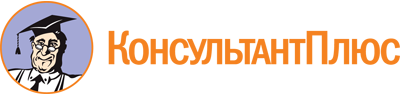 Закон Санкт-Петербурга от 17.06.2021 N 281-61
(ред. от 20.06.2023)
"Об Уполномоченном по правам ребенка в Санкт-Петербурге"
(принят ЗС СПб 09.06.2021)Документ предоставлен КонсультантПлюс

www.consultant.ru

Дата сохранения: 26.11.2023
 17 июня 2021 годаN 281-61Список изменяющих документов(в ред. Законов Санкт-Петербурга от 10.05.2023 N 249-50,от 20.06.2023 N 345-67)